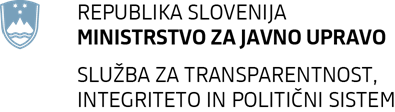 Datum: september 2020NA KAKŠEN NAČIN LAHKO GLASUJEM NA REFERENDUMU IN VOLITVAH NA DRŽAVNI RAVNI?Z namenom obveščanja volivcev o možnih načinih glasovanja na referendumu in volitvah na državni ravni podajamo kratek pregled možnih načinov glasovanja. Poleg teh načinov obstaja še glasovanje na domu zaradi bolezni, glasovanje po pošti za invalide in osebe, ki se na dan glasovanja nahajajo v določenih institucijah in glasovanje po pošti in na diplomatsko-konzularnih predstavništvih za državljane RS, ki stalno bivajo v tujini. Več informacij o možnih načinih glasovanja je dostopnih tudi na spletni strani Državne volilne komisije (DVK).GLASOVANJE V REPUBLIKI SLOVENIJIPREDČASNO GLASOVANJENA REDNEM VOLIŠČUGLASOVANJE IZVEN OKRAJA STALNEGA PREBIVALIŠČA NA »OMNIA« VOLIŠČIH(npr. volivec iz Maribora želi glasovati v Ljubljani)GLASOVANJE V TUJINI ZA VOLIVCE, KI IMAJO V RS STALNO PREBIVALIŠČE (v tujini se nahajajo začasno)PO POŠTINA DIPLOMATSKO KONZULARNIH PREDSTAVNIŠTVIH (DKP)Kdaj:Torek, sreda in četrtek od 7. do 19. ure.Kje:Na volišču, ki je na sedežu UE. DVK objavi seznam sedežev volišč za predčasno glasovanje. Če želimo preveriti lokacijo za svoje volišče za predčasno glasovanje je potrebno imeti številko svoje volilne enote (VE) in številko svojega volilnega okraja (VO). To preverimo z vpisom svojega naslova stalnega bivališča – brez poštne številke (npr. Tržaška 21, Ljubljana) v naslednjo spletno aplikacijo.Kdaj:V nedeljo na dan glasovanja od 7. do 19. ure.Kje:Lokacijo volišča lahko volivec preveri na obvestilu DVK, ki ga po pošti dobi na naslov stalnega bivališča ali pa preko spletne aplikacije z vpisom svojega naslova stalnega bivališča – brez poštne številke (npr. Tržaška 21, Ljubljana).Predhodnoopravilo:Volivec, ki želi na tak način glasovati, mora o svoji nameri obvestiti okrajno volilno komisijo najpozneje tri dni pred dnevom glasovanja. Obvestilo lahko pošlje preko portala e-Uprava, ki omogoča enostavno oddajo vloge z digitalnim potrdilom in brez digitalnega potrdila.Kdaj:V nedeljo na dan glasovanja od 7. do 19. ure.Kje:Volivec, ki je obvestil okrajno volilno komisijo, da želi glasovati na volišču izven območja svojega okraja, se na dan glasovanja zglasi na volišču v okraju, ki si ga je izbral.Predhodnoopravilo:Za glasovanje na referendumu: Volivec, ki želi na tak način glasovati, mora o svoji nameri obvestiti DVK najkasneje 15 dni pred dnevom glasovanja. Obvestilo lahko pošljejo preko portala e-Uprava, ki omogoča enostavno oddajo vloge z digitalnim potrdilom in brez digitalnega potrdila.Za glasovanje na volitvah: Volivec, ki želi na tak način glasovati, mora o svoji nameri obvestiti DVK najkasneje 30 dni pred dnevom glasovanja. Obvestilo lahko pošljejo preko portala e-Uprava, ki omogoča enostavno oddajo vloge z digitalnim potrdilom in brez digitalnega potrdilaKdaj:Glasovnica mora biti na pošto oddana pred 19. uro na dan glasovanja.Kje:Tujina.Predhodnoopravilo:Za glasovanje na referendumu: Volivec, ki želi na tak način glasovati, mora o svoji nameri obvestiti DVK najkasneje 15 dni pred dnevom glasovanja. Obvestilo lahko pošljejo preko portala e-Uprava, ki omogoča enostavno oddajo vloge z digitalnim potrdilom in brez digitalnega potrdila.Za glasovanje na volitvah: Volivec, ki želi na tak način glasovati, mora o svoji nameri obvestiti DVK najkasneje 30 dni pred dnevom glasovanja. Obvestilo lahko pošljejo preko portala e-Uprava, ki omogoča enostavno oddajo vloge z digitalnim potrdilom in brez digitalnega potrdilaKdaj:V nedeljo na dan glasovanja od 7. do 19. ure po lokalnem času.Kje:Naslovi DKP-jev so objavljeni na spletni strani DVK.   